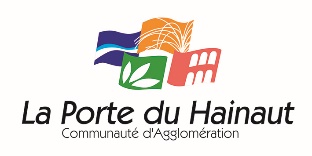 APPEL A MANIFESTATION D’INTERET (AMI)« Renforcer la Cohésion Sociale en période de crise dans les quartiers fragiles »Dossier de demande de subventionINTITULE DU PROJET : …………………………………………………………………………………………………PRESENTATION DU DEMANDEURNom de l’association : ……………………………………………N° SIRET :…………….……………………………Activité principale :……………………………………………………………………………………………………….Représentant légal : …………………….……………………… Qualité/Fonction : …………………………………Personne à contacter pour cette demande :…………………………………………………………………………….Adresse : …………………………………………………………………………………………………..……………..Code postal : …………………… Ville : ……………………………………………………………………………….Téléphone : ……………………….Mail : ………………………………………….……………………………………RENSEIGNEMENTS CONCERNANT LE PROJETTerritoire du projet :Commune(s) concernée (s) : ……………………………………………………………………………………………………………………………Quartiers concernés : ……………………………………………………………………………………………………………………………Principale(s) Thématique(s) de l’AMI concernées (un ou plusieurs choix possibles):   Insertion sociale et professionnelle		 Santé	 Inclusion numérique		 Education	 Participation citoyenne          Habitat et cadre de viePrésentation rapide du projet:…………………………………………………………………………………………………………………………………………………………………………………………………………………………………………………………DESCRIPTIF DETAILLE DU PROJETConstat ayant donné lieu à la mise en place de l’action :………………………………………………………………………………………………………………………………………………………………………………………………………………………………………………………….………………………………………………………………………………………………………………………………………………………………………………………………………………………………………………………….………………………………………………………………………………………………………………………………………………………………………………………………………………………………………………………….Objectifs de l’action : …………………………………………………………………………………………………………………………….…………………………………………………………………………………………………………………………….……………………………………………………………………………………………………………………………………………………………………………………………………………………………………………………………………………………………………………………………………………………………………………………….………………………………………………………………………………………………………………………………………………………………………………………………………………………………………………………….Calendrier de mise en œuvre :…………………………………………………………………………………………………………………………………………………………………………………………………………………………………………………………Modalités d’évaluation (qualitatives et quantitatives) :………………………………………………………………………………………………………………………………………………………………………………………………………………………………………………………………………………………………………………………………………………………………………………………Moyens de communication envisagés :…………………………………………………………………………………………………………………………………………………………………………………………………………………………………………………………ELEMENTS DE BONIFICATION FINANCIERE EVENTUELLE :Partenariat et mode de gouvernance (participation des acteurs locaux et des partenaires à l’élaboration du projet, concertation et démarche participative avec les habitants …) :………………………………………………………………………………………………………………………………………………………………………………………………………………………………………………………………………………………………………………………………………………………………………………………………………………………………………………………………………………………………………………………………………………………………………………………………………………………………………………….Public(s) ciblé(s) (nombre, caractéristiques, mode de repérage et de mobilisation)………………………………………………………………………………………………………………………………………………………………………………………………………………………………………………………………………………………………………………………………………………………………………………………………………………………………………………………………………………………………………………………………………………………………………………………………………………………………………………….Justifier le caractère innovant du projet :……………………………………………………………………………………………………………………………………………………………………………………………………………………………………………………………………………………………………………………………………………………………………………………………………………………………………………………………………………………………………………………Fait le : ……………………………… A ………………………………………………………………………Signature du représentant légal :